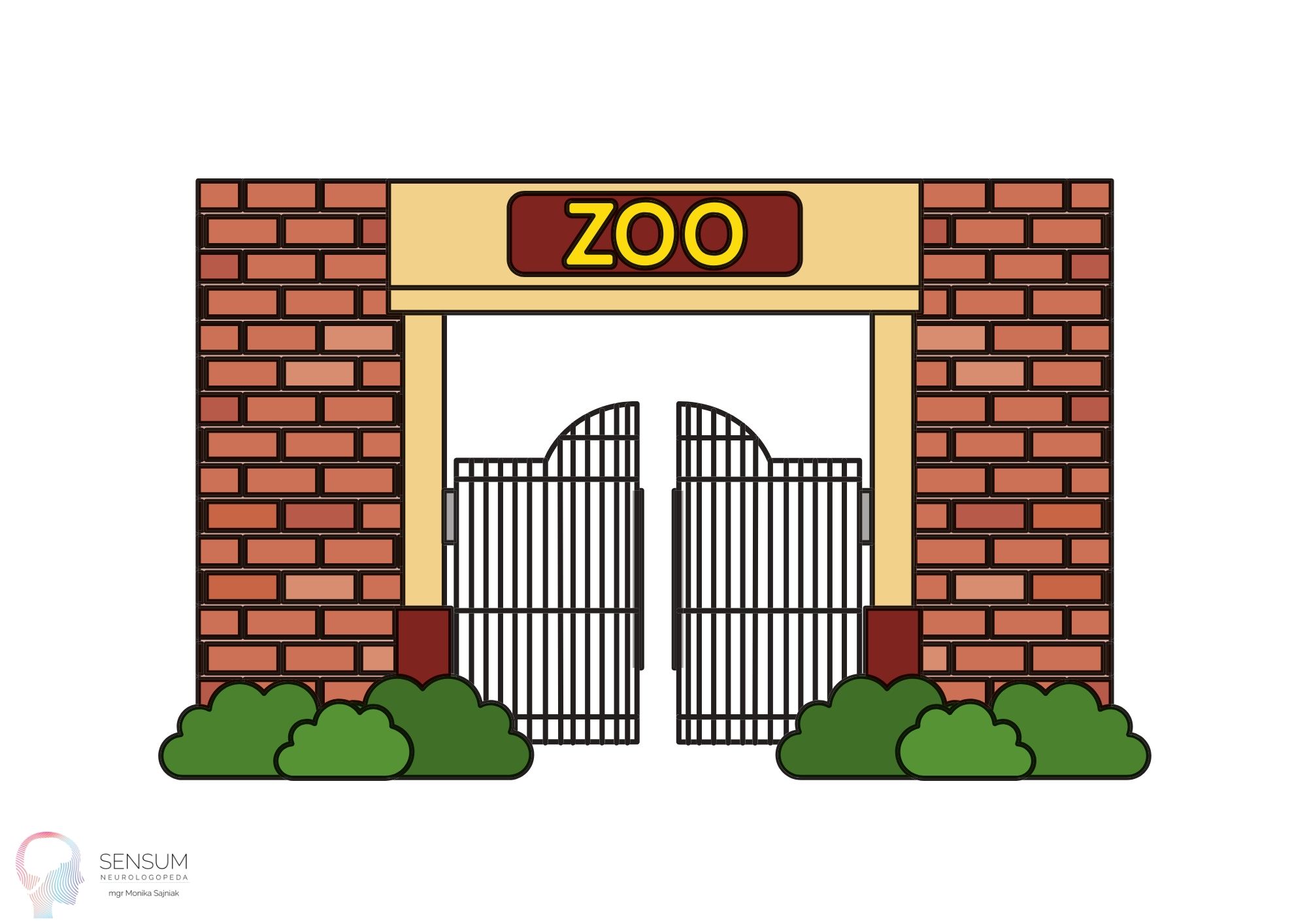 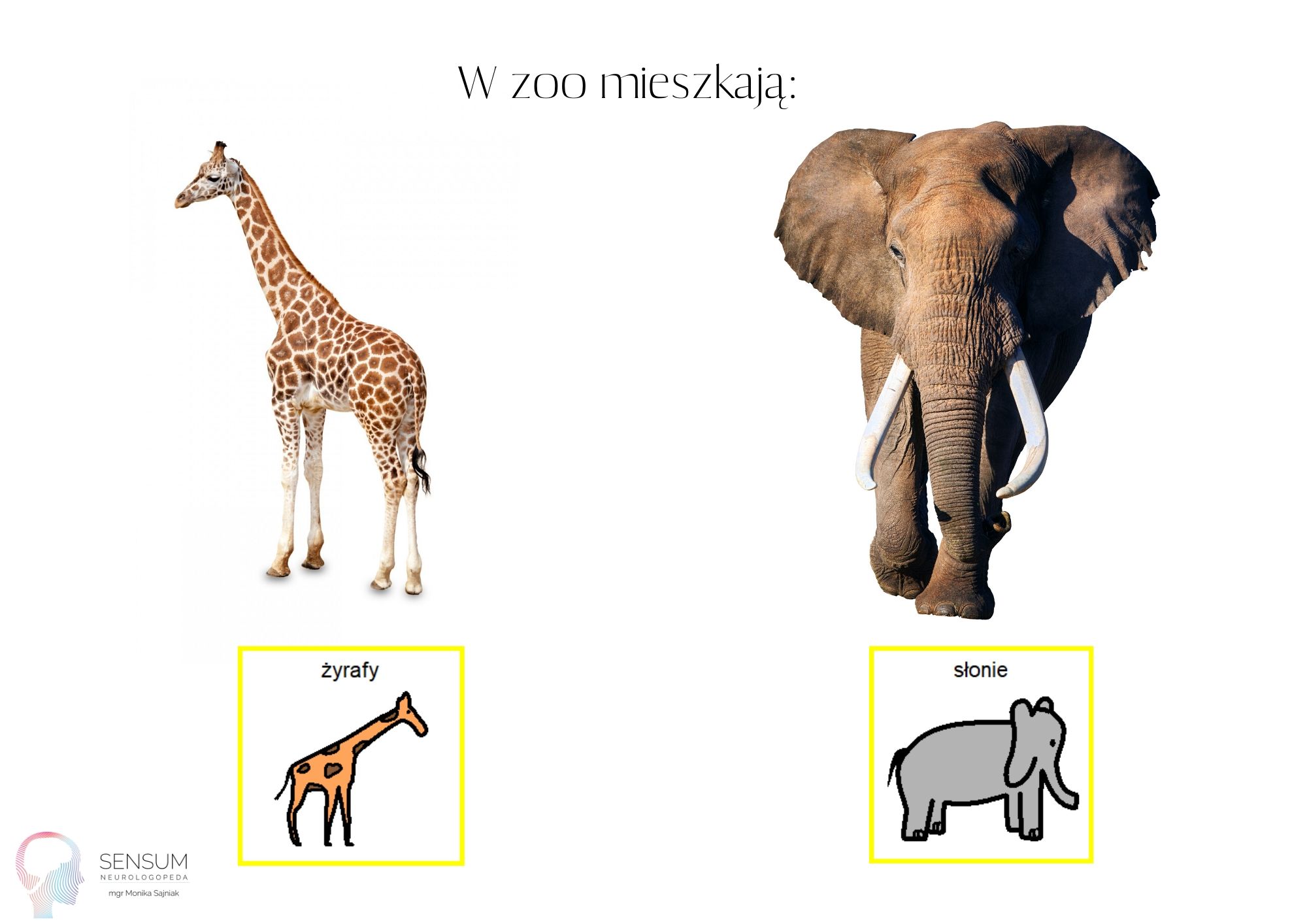 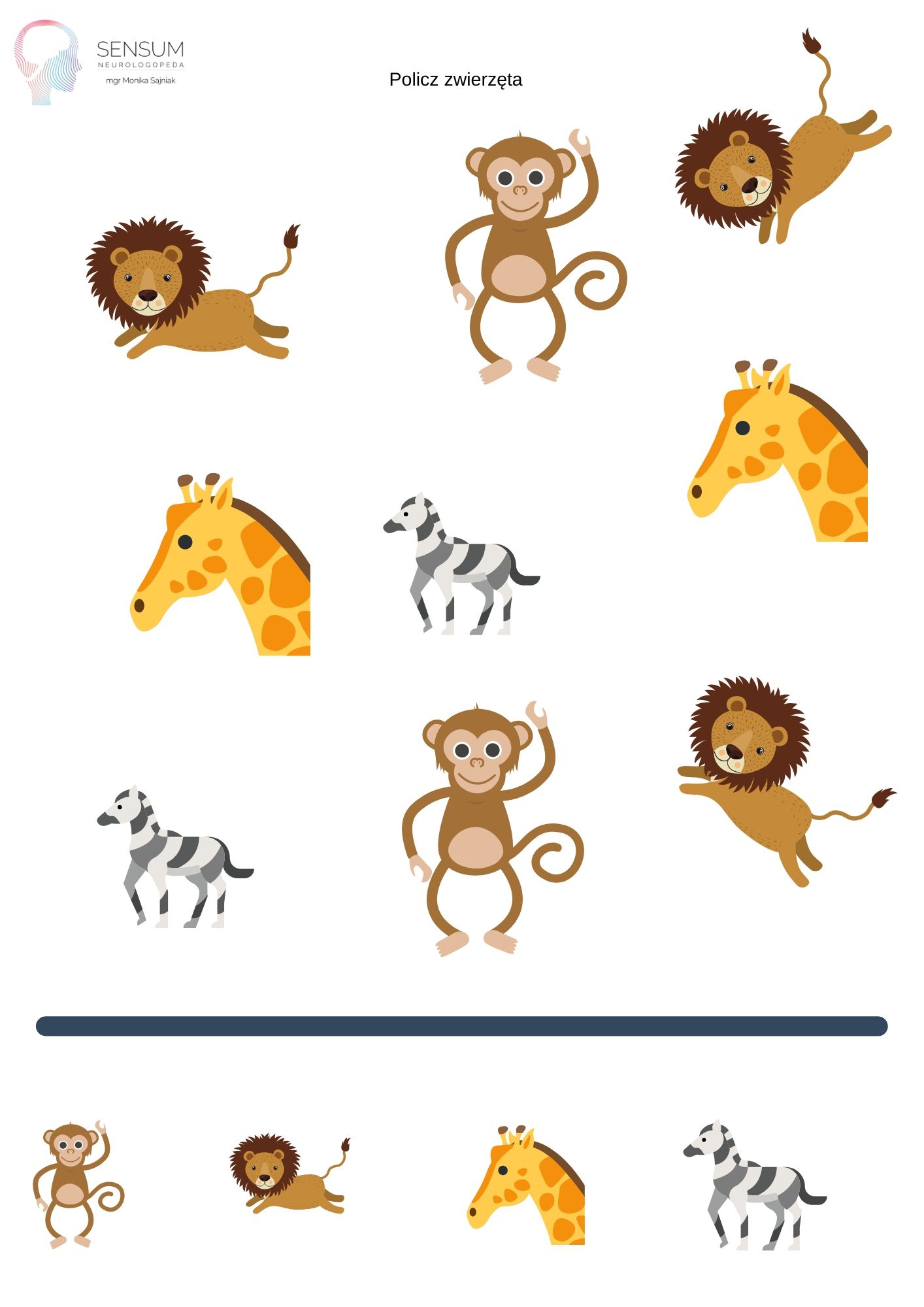 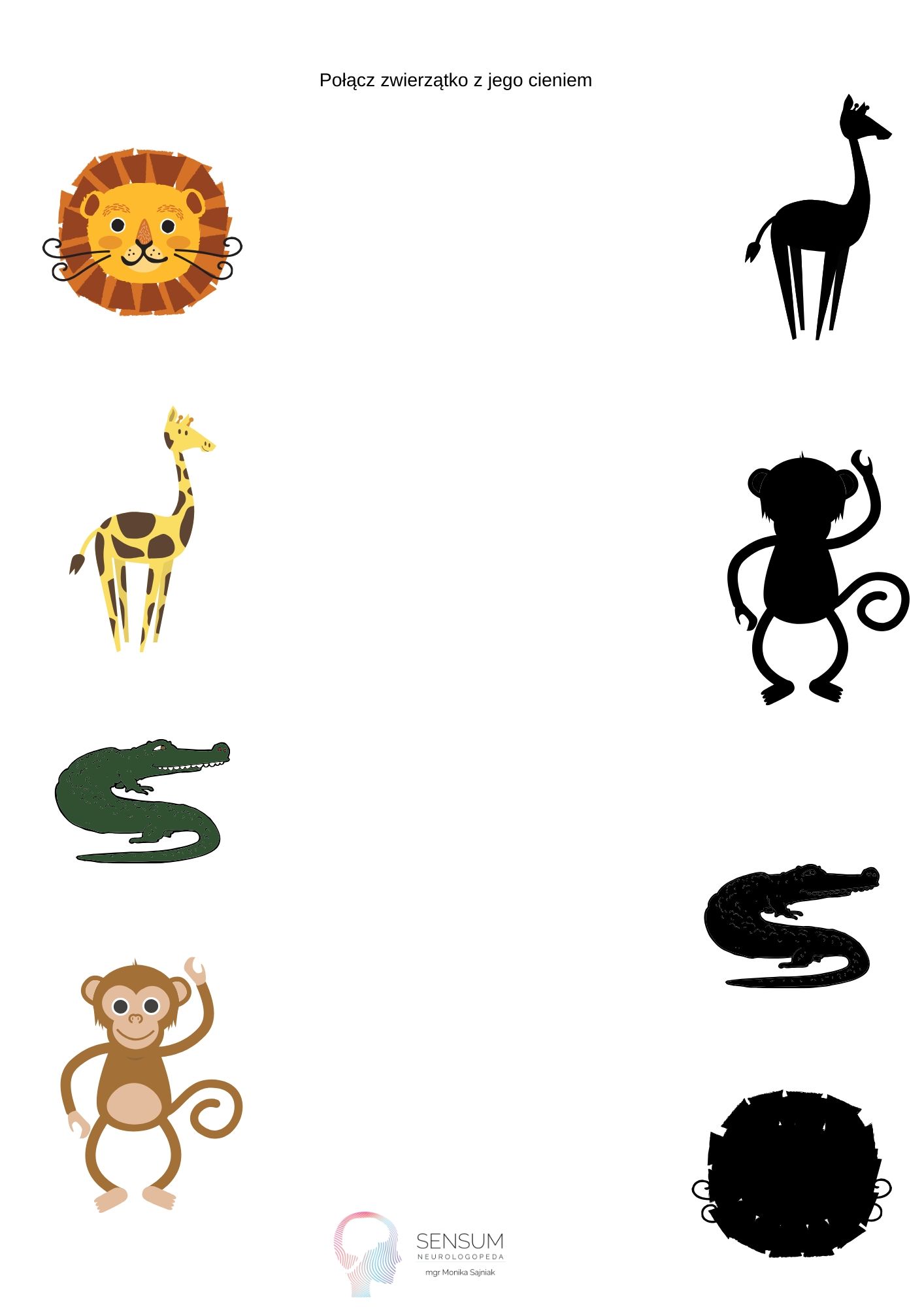 Zajęcia rewalidacyjne ukierunkowane na:kształtowanie rozwoju poznawczego (08.06.2020r., 15.06.2020r.)Opracowała: A. Szewczyk